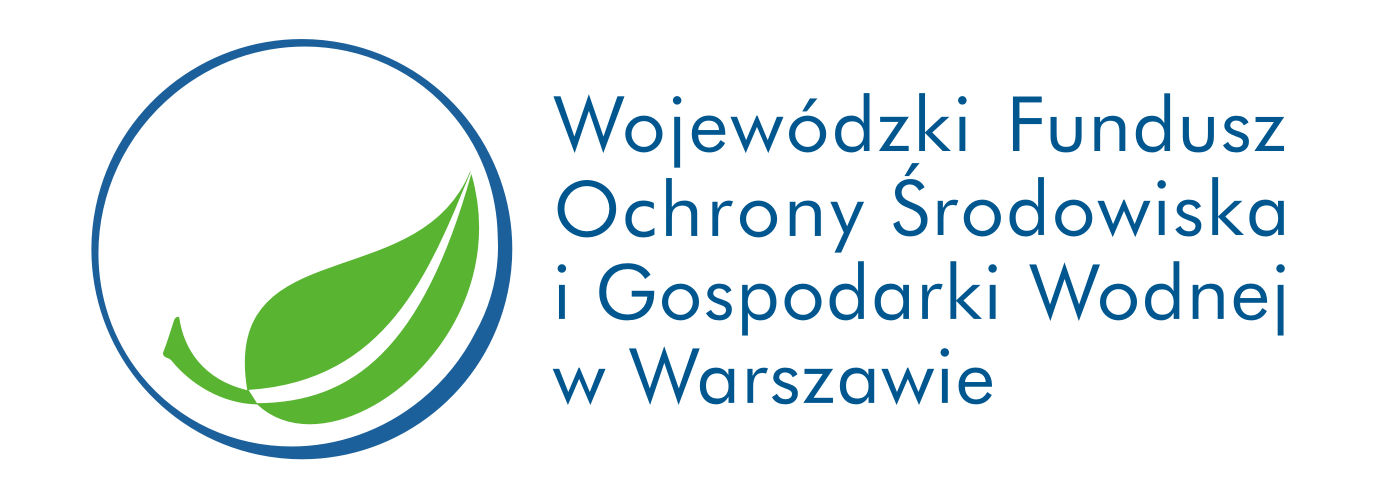 „Plan Gospodarki Niskoemisyjnej dla Gminy Bielsk dofinansowany przez Wojewódzki Fundusz Ochrony Środowiska i Gospodarki Wodnej 
w Warszawie, w formie dotacji, kwocie 24 907,00 zł”www.wfosigw.pl                    